77/1978/1979/1980/1981/1982/1983/1984/1985/19Mineral Titles ActMineral Titles ActNOTICE OF LAND CEASING TO BE A MINERAL TITLENOTICE OF LAND CEASING TO BE A MINERAL TITLETitle Type and Number:Mineral Lease (Central) 57Area ceased on:12 March 2019Area:16.00 HectareLocality:TENNANT CREEKName of Applicants(s)Holder(s):70% METEORIC RESOURCES NL [ACN. 107 985 651], 30% SANTEXCO PTY LTD [ACN. 002 910 296]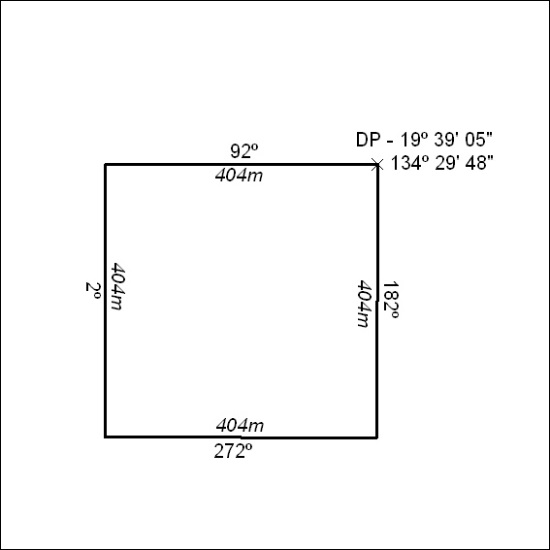 Mineral Titles ActMineral Titles ActNOTICE OF LAND CEASING TO BE A MINERAL TITLENOTICE OF LAND CEASING TO BE A MINERAL TITLETitle Type and Number:Mineral Lease (Central) 217Area ceased on:12 March 2019Area:16.00 HectareLocality:TENNANT CREEKName of Applicants(s)Holder(s):70% METEORIC RESOURCES NL [ACN. 107 985 651], 30% SANTEXCO PTY LTD [ACN. 002 910 296]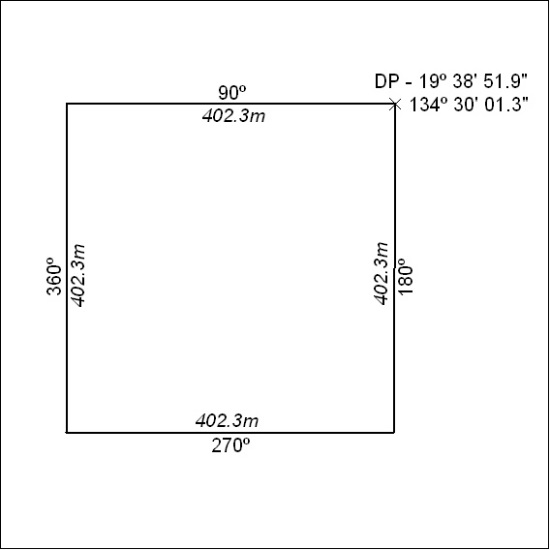 Mineral Titles ActMineral Titles ActNOTICE OF LAND CEASING TO BE A MINERAL TITLENOTICE OF LAND CEASING TO BE A MINERAL TITLETitle Type and Number:Mineral Lease (Central) 218Area ceased on:12 March 2019Area:16.00 HectareLocality:TENNANT CREEKName of Applicants(s)Holder(s):70% METEORIC RESOURCES NL [ACN. 107 985 651], 30% SANTEXCO PTY LTD [ACN. 002 910 296]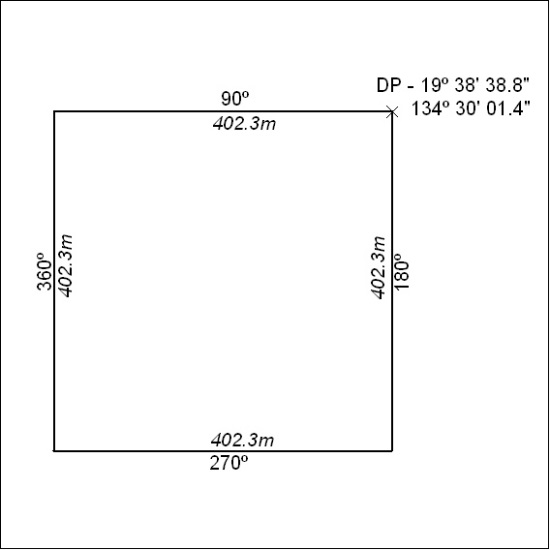 Mineral Titles ActMineral Titles ActNOTICE OF LAND CEASING TO BE A MINERAL TITLENOTICE OF LAND CEASING TO BE A MINERAL TITLETitle Type and Number:Mineral Lease (Central) 219Area ceased on:12 March 2019Area:16.00 HectareLocality:TENNANT CREEKName of Applicants(s)Holder(s):70% METEORIC RESOURCES NL [ACN. 107 985 651], 30% SANTEXCO PTY LTD [ACN. 002 910 296]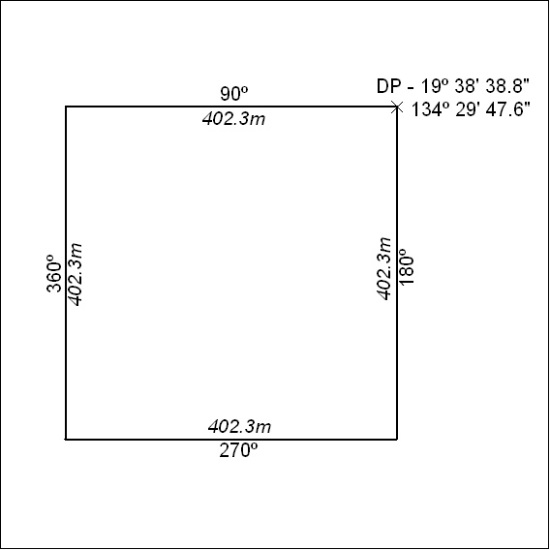 Mineral Titles ActMineral Titles ActNOTICE OF LAND CEASING TO BE A MINERAL TITLENOTICE OF LAND CEASING TO BE A MINERAL TITLETitle Type and Number:Mineral Lease (Central) 220Area ceased on:12 March 2019Area:16.00 HectareLocality:TENNANT CREEKName of Applicants(s)Holder(s):70% METEORIC RESOURCES NL [ACN. 107 985 651], 30% SANTEXCO PTY LTD [ACN. 002 910 296]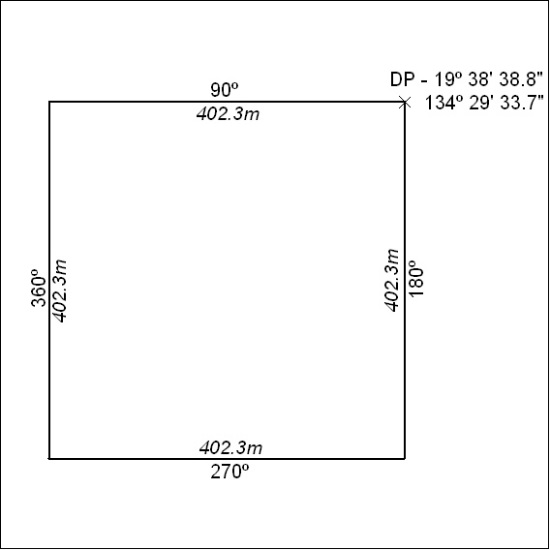 Mineral Titles ActMineral Titles ActNOTICE OF LAND CEASING TO BE A MINERAL TITLENOTICE OF LAND CEASING TO BE A MINERAL TITLETitle Type and Number:Mineral Lease (Central) 221Area ceased on:12 March 2019Area:16.00 HectareLocality:TENNANT CREEKName of Applicants(s)Holder(s):70% METEORIC RESOURCES NL [ACN. 107 985 651], 30% SANTEXCO PTY LTD [ACN. 002 910 296]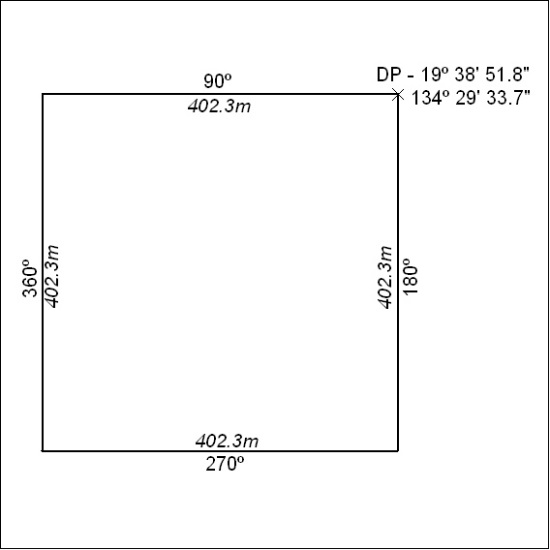 Mineral Titles ActMineral Titles ActNOTICE OF LAND CEASING TO BE A MINERAL TITLENOTICE OF LAND CEASING TO BE A MINERAL TITLETitle Type and Number:Mineral Lease (Central) 222Area ceased on:12 March 2019Area:16.00 HectareLocality:TENNANT CREEKName of Applicants(s)Holder(s):70% METEORIC RESOURCES NL [ACN. 107 985 651], 30% SANTEXCO PTY LTD [ACN. 002 910 296]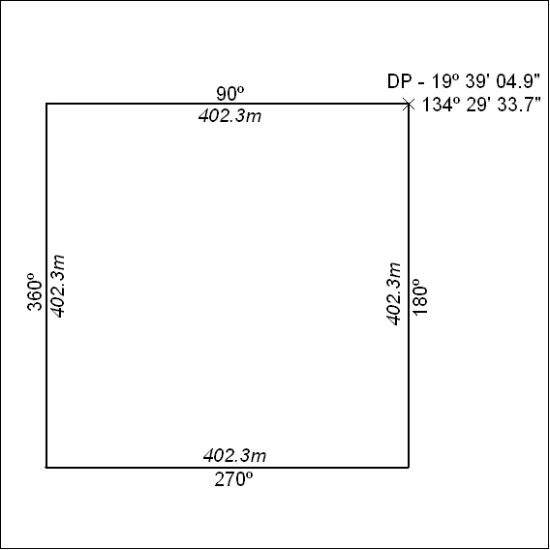 Mineral Titles ActMineral Titles ActNOTICE OF LAND CEASING TO BE A MINERAL TITLENOTICE OF LAND CEASING TO BE A MINERAL TITLETitle Type and Number:Mineral Lease (Central) 223Area ceased on:12 March 2019Area:16.00 HectareLocality:TENNANT CREEKName of Applicants(s)Holder(s):70% METEORIC RESOURCES NL [ACN. 107 985 651], 30% SANTEXCO PTY LTD [ACN. 002 910 296]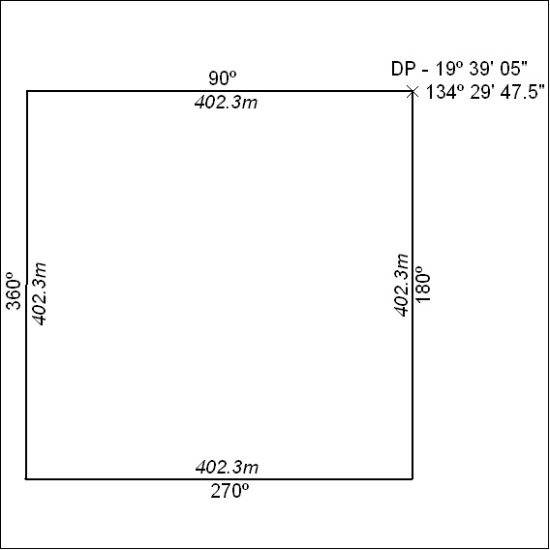 Mineral Titles ActMineral Titles ActNOTICE OF LAND CEASING TO BE A MINERAL TITLENOTICE OF LAND CEASING TO BE A MINERAL TITLETitle Type and Number:Mineral Lease (Central) 224Area ceased on:12 March 2019Area:16.00 HectareLocality:TENNANT CREEKName of Applicants(s)Holder(s):70% METEORIC RESOURCES NL [ACN. 107 985 651], 30% SANTEXCO PTY LTD [ACN. 002 910 296]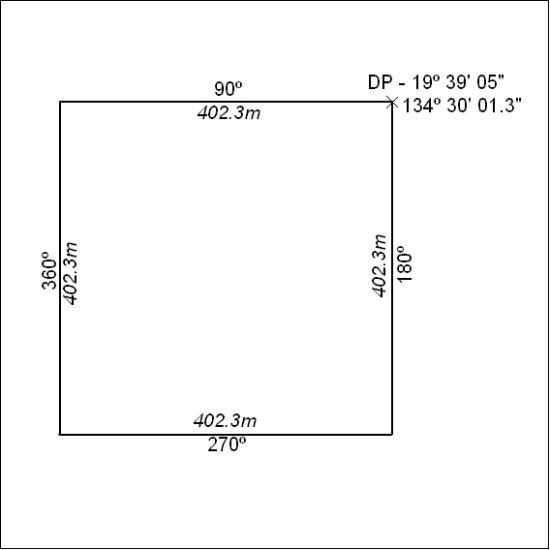 